Name ____________________ Date ____________________ Period ____________________U.S. HistoryChapter 6.4Populism (pp. 242-247)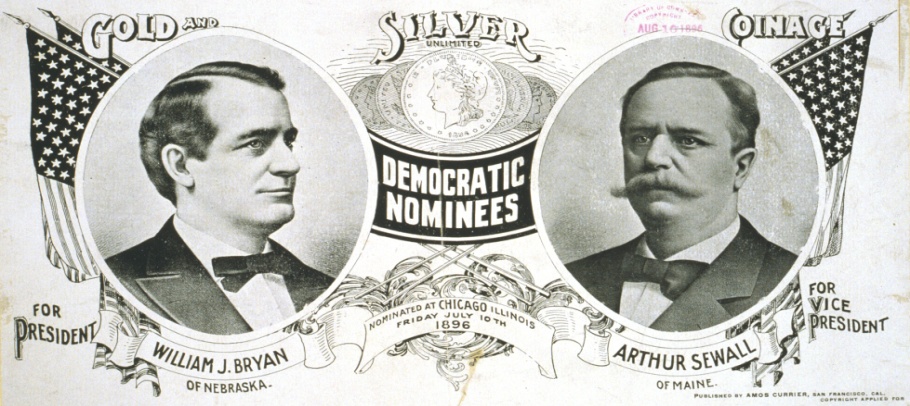 Populism was a movement to increase whose political power? _____________________Farmers felt victimized by what two faraway entities? ____________________________By 1895 how much money was in circulation for each person? _____________________What did farmers call the decision to stop minting silver? _________________________Who founded the Patrons of Husbandry in 1867? ________________________________By 1874 the Grange had how many members? __________________________________Define cooperatives. ______________________________________________________What Supreme Court decision forbade regulation of railroads? _____________________What new organization began to form as the Grange fell apart? _____________________Alliance members in what state formed the People’s Party? ________________________Where did the People’s Party hold its first national convention? ____________________Whom did the People’s Party nominate for president in 1892? _____________________Define graduated income tax. _______________________________________________What issue did the People’s Party focus on in 1896? _____________________________Whom did the People’s Party support for president in 1896? _______________________How old was Bryan when he was nominated for president? ________________________Whom did the Republicans nominate for president in 1896? _______________________The Republicans promised that McKinley would provide what? ____________________What percent of the popular vote did McKinley capture? __________________________Election of 1896 Chart (p. 246)What state had the largest number of electoral votes? _____________________________How many electoral votes did Iowa have? _____________________________________What state split its electoral votes? ___________________________________________How many more electoral votes did McKinley win than Bryan? ____________________Geographically, what two parts of the country went for Bryan? _____________________Essay QuestionsWhat were some of the problems farmers faced in the late nineteenth century? ________________________________________________________________________________________________________________________________________________________________________________________________________________________________________________________________________________________________________________________What were some of the People’s Party proposals at its national convention in 1892? ________________________________________________________________________________________________________________________________________________________________________________________________________________________________________________________________________________________________________________________Compare and contrast the political campaigns of McKinley and Bryan. __________________________________________________________________________________________________________________________________________________________________________________________________________________________________________Extra Credit: Who was William McKinley’s vice-president from 1897 to 1899? Why didn’t he finish his term? ____________________________________________________________________________________________________________________________________________________________